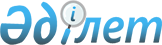 2020-2021 оқу жылына арналған жоғары және жоғары оқу орнынан кейінгі білімі бар кадрларды даярлауға арналған мемлекеттік білім беру тапсырысын бекіту туралыЖамбыл облысы әкімдігінің 2020 жылғы 1 шілдедегі № 149 қаулысы. Жамбыл облысының Әділет департаментінде 2020 жылғы 2 шілдеде № 4667 болып тіркелді.
      "Қазақстан Республикасындағы жергілікті мемлекеттік басқару және өзін-өзі басқару туралы" Қазақстан Республикасының 2001 жылғы 23 қаңтардағы Заңына және "Білім туралы" Қазақстан Республикасының 2007 жылғы 27 шілдедегі Заңына сәйкес Жамбыл облысының әкімдігі ҚАУЛЫ ЕТЕДІ:
      1. 2020 - 2021 оқу жылына арналған жоғары және жоғары оқу орнынан кейінгі білімі бар кадрларды даярлауға арналған мемлекеттік білім беру тапсырысы осы қаулының 1, 2 қосымшаларына сәйкес бекітілсін.
      2. "Жамбыл облысы әкімдігінің білім басқармасы" коммуналдық мемлекеттік мекемесі заңнамада белгіленген тәртіппен:
      1) осы қаулының әділет органдарында мемлекеттік тіркелуін;
      2) осы қаулының Жамбыл облысы әкімдігінің интернет-ресурсында орналастырылуын;
      3) осы қаулыдан туындайтын басқа да шаралардың қабылдануын қамтамасыз етсін.
      3. Осы қаулының орындалуын бақылау облыс әкімінің орынбасары Е.Жылқыбаевқа жүктелсін.
      4. Осы қаулы әділет органдарында мемлекеттiк тiркелген күннен бастап күшiне енедi және оның алғашқы ресми жарияланған күннен кейін күнтізбелік он күн өткен соң қолданысқа енгізіледі. 2020-2021 оқу жылына арналған жоғары бiлiмі бар кадрларды даярлауға арналған мемлекеттiк бiлiм беру тапсырысы
      (жергілікті бюджет есебінен) 2020-2021 оқу жылына арналған жоғары оқу орнынан кейінгі білімі бар кадрларды даярлауға арналған мемлекеттiк бiлiм беру тапсырысы (жергілікті бюджет есебінен)
      Ескерту. 2 – қосымша жаңа редакцияда – Жамбыл облысы әкімдігінің 18.03.2021 № 28 (алғашқы ресми жарияланған күннен кейін қолданысқа енгізіледі) қаулысымен.
					© 2012. Қазақстан Республикасы Әділет министрлігінің «Қазақстан Республикасының Заңнама және құқықтық ақпарат институты» ШЖҚ РМК
				
      Жамбыл облысының әкімі 

Б. Сапарбаев
Жамбыл облысы әкімдігінің
2020 жылғы 1 шілдесі
№ 149 қаулысына 1 қосымша
Жоғары білімі бар кадрларды даярлау үшін
Жоғары білімі бар кадрларды даярлау үшін
Жоғары білімі бар кадрларды даярлау үшін
Жоғары білімі бар кадрларды даярлау үшін
Жоғары білімі бар кадрларды даярлау үшін
Жоғары білімі бар кадрларды даярлау үшін
Жоғары білімі бар кадрларды даярлау үшін
Жоғары білімі бар кадрларды даярлау үшін
Жоғары білімі бар кадрларды даярлау үшін
№
Білім беру саласының коды және атауы
Даярлау бағытының коды және атауы
Білім беру бағдарламалары тобының коды мен атауы
Барлығы
Толық оқу
Қысқартылған оқу
Оқу жылы ішінде 1 студентті оқытуға жұмсалатын орташа шығыстар (мың теңге)
Оқу жылы ішінде 1 студентті оқытуға жұмсалатын орташа шығыстар (мың теңге)
№
Білім беру саласының коды және атауы
Даярлау бағытының коды және атауы
Білім беру бағдарламалары тобының коды мен атауы
Барлығы
Барлығы
Барлығы
ұлттық жоғары оқу орындарында
басқа жоғары оқу орындарында
1
6В10 Денсаулық сақтау
6В0101 Денсаулық сақтау
В086 Жалпы медицина
10
10
770,1
609,0
2
6В01 Педагогикалық ғылымдар
6В017 Тілдер және әдебиет бойынша мұғалімдерді даярлау
В017 Орыс тілі мен әдебиеті мұғалімдерін даярлау
3
3
635,8
443,3
3
6В01 Педагогикалық ғылымдар
6В013 Пәндік мамандандырылмаған мұғалімдерді даярлау
В003 Бастауышта оқыту педагогикасы мен әдістемесі
2
2
635,8
443,3
4
6В01 Педагогикалық ғылымдар
6В015 Жаратылыстану пәндері бойынша мұғалімдер даярлау
В010 Физика мұғалімдерін даярлау
2
2
635,8
443,3
5
6В01 Педагогикалық ғылымдар
6В015 Жаратылыстану пәндері бойынша мұғалімдер даярлау
В012 Химия мұғалімдерін даярлау
2
2
635,8
443,3
6
6В01 Педагогикалық ғылымдар
6В015 Жаратылыстану пәндері бойынша мұғалімдер даярлау
В013 Биология мұғалімдерін даярлау
2
2
635,8
443,3
7
6В02 Өнер және гуманитарлық ғылымдар
6В022 Гуманитарлық ғылымдар
В033 Дінтану және теология
3
3
635,8
371,8
8
6В06 Ақпараттық-коммуникациялық технологиялар
6В061 Ақпараттық-коммуникациялық технологиялар
В057 Ақпараттық технологиялар
2
2
635,8
635,8
9
6В07 Инженерлік, өндеу және құрылыс салалары
6B072 Өндірістік және өңдеу салалары
В068 Азық-түлік өнімдерінің өндірісі
2
2
635,8
635,8
10
6В08 Ауыл шаруашылығы және биоресурстар
6В081 Агрономия
В077 Өсімдік шаруашылығы
2
2
635,8
635,8
Барлығы 
30
30Жамбыл облысы әкімдігінің
2020 жылғы 1 шілдедегі
№ 149 қаулысына 2 қосымша
№
Жоғары оқу орнынан кейінгі білімі бар кадрларды даярлау үшін (Резидентура)
Жоғары оқу орнынан кейінгі білімі бар кадрларды даярлау үшін (Резидентура)
Жоғары оқу орнынан кейінгі білімі бар кадрларды даярлау үшін (Резидентура)
Барлығы
Оқу жылы ішінде 1 студентті оқытуға жұмсалатын орташа шығыстар (мың теңге)
№
Жоғары оқу орнынан кейінгі білімі бар кадрларды даярлау үшін (Резидентура)
Жоғары оқу орнынан кейінгі білімі бар кадрларды даярлау үшін (Резидентура)
Жоғары оқу орнынан кейінгі білімі бар кадрларды даярлау үшін (Резидентура)
Барлығы
Ұлттық жоғары оқу орындарында
1
7R09

Денсаулық сақтау (медицина)
7R091 Денсаулық сақтау
R017 "Анестезиология және реаниматология, оның ішінде балалар анестезиологиясы және реаниматологиясы"
3
1200000
1
7R09

Денсаулық сақтау (медицина)
7R091 Денсаулық сақтау
R031 "Неонатология"
3
1200000
1
7R09

Денсаулық сақтау (медицина)
7R091 Денсаулық сақтау
R032 "Акушерия және гинекология, оның ішінде балалар гинекологиясы"
3
1200000
1
7R09

Денсаулық сақтау (медицина)
7R091 Денсаулық сақтау
R037 Неврология, оның ішінде балалар неврологиясы
3
1200000
Барлығы
12